Министерство науки и высшего образования Российской ФедерацииФилиал ФЕДЕРАЛЬНОГО ГОСУДАРСТВЕННОГО БЮДЖЕТНОГО ОБРАЗОВАТЕЛЬНОГО УЧРЕЖДЕНИЯ ВЫСШЕГО ОБРАЗОВАНИЯ«Байкальский государственный университет» в г. Усть-Илимске(филиал ФГБОУ ВО «БГУ» в г. Усть-Илимске)Кафедра Уголовного и гражданского праваСпециальность 40.02.01 Право и организация социального обеспеченияКОНТРОЛЬНАЯ работа по дисциплине: «ЭКОНОМИКА (1 семестр)»Руководитель Преподаватель		А.Б. КовальИсполнитель  Студент группы ПСз-20П                  					А.А. Иванов  Усть-Илимск 2020Тема 1. ТИПЫ ЭКОНОМИЧЕСКИХ СИСТЕМПровести сравнительный анализ типов экономических систем, заполнив таблицу. Тема 2.  СПРОС. ЗАКОН СПРОСАРешить задачи (вариант выбираем по первой букве своей фамилии)Задача 1Зависимость объема спроса товара Х от его цены представлена в таблице.Нарисуйте кривую спроса данного товара и покажите, как она изменится, если покупатели будут предпочитать приобретать на 20 кг больше при каждом уровне цен?Задача 2Дана кривая спроса d1 на услуги химчистки. Покажите, как изменится спрос, если химчистка объявит об увеличении тарифа на свои услуги.Задача 3Изобразите произвольную кривую спроса на товар А. Покажите изменение спроса, если на рынок пришли новые покупатели.Задача 4Зависимость объема спроса товара Х от его цены представлена в таблице.Нарисуйте кривую спроса данного товара.Задача 5Дана кривая спроса d1 на товар Х. Покажите изменение спроса, если товар станет более модным.Задача 6Первоначально кривая спроса на товар Х находилась в положении d1. Покажите изменение спроса, если на товар У увеличится цена (товар Х и У – заменители).Тема 3. ПРЕДЛОЖЕНИЕ И ЗАКОН ПРЕДЛОЖЕНИЯПредложение – это 																																																		Закон предложения  – 																																																		Зависимость между ценой и количеством товара  – 																																																		 Кривая предложения  – 																																																						Что означает сдвиг кривой спроса? 						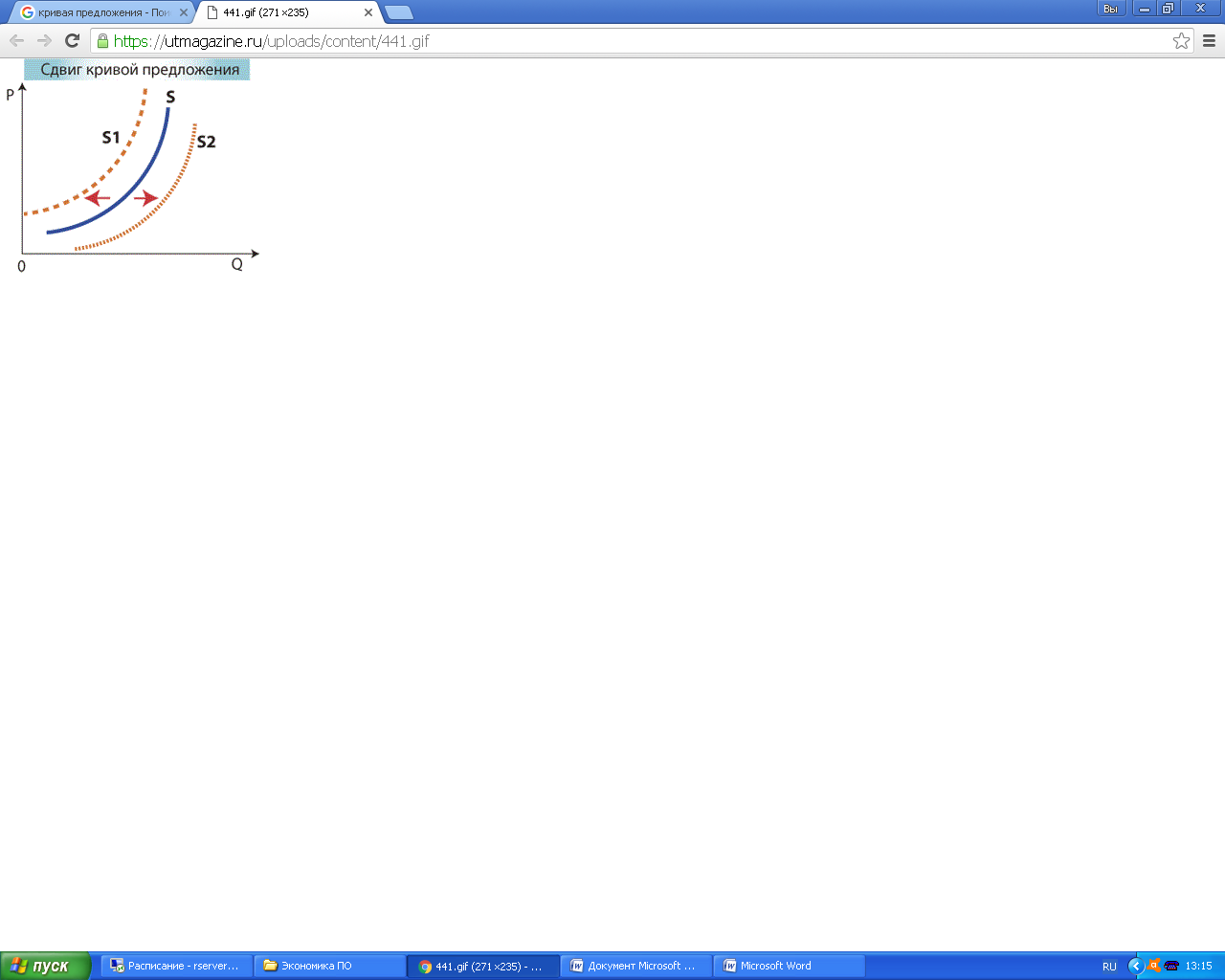 Факторы, влияющие на кривую предложения  ПРЕДЛОЖЕНИЕСнижение затрат при производстве товара возможно при 																																								 Это позволит производителю выпустить  больше товара на рынок. Рост затрат на единицу продукции ведет к 							             .Если цена на продукт, который еще не производился, но может быть запущен в производство, растет, то производитель 																	.  Действует закон стоимости –  																					Если производитель прогнозирует рост цен в будущем то он 																																												Тема 4. ЦЕНЫ В РЫНОЧНОЙ ЭКОНОМИКЕКривые спроса и предложения показывают 																																																						При их соединении получается цена равновесия, или рыночная цена, – 																																																		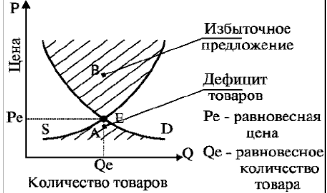 Неудовлетворенные спрос (дефицит товара) - 			Избыточное предложение - 						Функции цены в рыночной экономикеВиды цен:1. 												2.													3. 																	Государственные цены могут устанавливаться на:1. 																														2. 																														3. 																														Рыночная экономика управляет ценами.  Увеличение спроса приводит к 																					Увеличение предложения ведет к 																										Тема 5. ПОТРЕБИТЕЛЬ В ЭКОНОМИКЕ Закон Энгеля: 																																																										Личный бюджет - 																																																										Сбалансированный бюджет  																										Профицит 																													Дефицит 																													Процесс составления личного бюджетаСоставьте свой личный бюджет (за предыдущий или следующий месяц) Соотнесите источники доходов и расходов:Размещение денежных сбережений должно гарантироваться необходимыми условиями:1. 															2. 															3.  															Сбережения на случай непредвиденных расходов – это различные виды страхования.Виды страхованияОсобую роль для граждан имеет потребительский кредит, так как он позволяет 																																		Условия предоставления потребительского кредита:1. 																														2. 																														Тема 6. РЕКЛАМА Реклама помогает современному человеку 																																							Реклама – это 																																											Реклама является мощным инструментом 						   воздействия на людей. Рекламная индустрия выработала различные стратегии, применяемые к различным группам покупателей:1. Апелляция к разуму покупателей – 																																								Пример рекламы: 																																											2. Апелляция к эмоциям – осуществляется тремя способами: а) популярность – 																																											Примеры рекламы: 																																										б) эффект стадности – 																																										Примеры рекламы: 																																										в) клятвенные заверения – 																																																									Примеры рекламы: 																																										3. Лозунги – 																																												Примеры рекламы: 																																											Тема 7. ЗАЩИТА ПРАВ ПОТРЕБИТЕЛЯПраво потребителя получить качественные товары и услуги, достоверную информацию о них защищается 													  																		Ежегодно 			 (дата) по решению ООН отмечается Всемирный День защиты прав потребителей. 	Международное потребительское движение 	направлено на 																																							В 		 г. президент США подписал декларацию 4х основных прав защиты потребителей:1. Право на 														2. Право на 														3. Право на 														4. Право на 														В 		 г. Генеральная Ассамблея ООН приняла основные направления по защите прав потребителей, признав и узаконив предложенные Международным союзом потребителей 8 прав потребителей, тем самым придав им статус международных. К четырем правам американского закона добавились еще четыре:5. Право на 														6. Право на 														7. Право на 														8. Право на 														В России система государственных органов по защите прав потребителей определена Законом РФ «О 								» от 				 г. и другими нормативно-правовыми актами.В эту систему входят:1.																														2.																														3.																														4.																														5.																														6.																														Тема 8. ПРЕДПРИЯТИЕ КАК ФОРМА ОРГАНИЗАЦИИ ПРЕДПРИНИМАТЕЛЬСТВАПредприятие – это 																																																										Необходимыми условиями деятельности предприятия являются:1. 													2. 													3. 													Юридическое лицо (в соответствии со ст. 48 Гражданского кодекса РФ) – это 																																																																Организационно-правовые формы предприятия в соответствии с Гражданским кодексом РФ: 																																																								Обычно эти формы разделяются на три типа, запишите их преимущества и недоставки:Факторы создания предприятия:1. 																2. 																3. 																4. 																5. 																Классификация предприятий по размеру:Малые 								Средние 								Крупные 								Формы фирменной организации предприятий: 																																																																				Организационно-экономические формы объединения предприятий: 																																																																	Тема 9. ПРИВАТИЗАЦИЯ В РОССИИПриватизация государственных и муниципальных предприятий в России – 																																																																															Цели приватизацииСпособы приватизацииКонкурс (коммерческий) – это 																																																								Инвестиционный конкурс – это 																																																								Аукцион – это 																																																										Тема 10. ФИНАНСИРОВАНИЕ ПРЕДПРИНИМАТЕЛЬСТВАФинансы предприятия:Внутренние ___________________________________________________________________________________Внешние ______________________________________________________________________________________Кредит – это _______________________________________________________________________________________________________________________________________________________________________________________________________________________________________________________________________________________Кредитные отношения _______________________________________________________________________________________________________________________________________________________________________________________________________________________________________________________________________________Принципы кредитования: 1.								2.											3.								4.								5.								Виды предпринимательских кредитов:Краткосрочные - 																																													Долгосрочные -																																														Краткосрочные кредиты наиболее часто встречается в двух формах;  __________________________________________________________ ___________________________________________________________Коммерческий кредит 																																												Кредитование в банке оплачивается через  																										Стоимость кредита рассчитывается по формуле: J = p*R*TJ  _________________________________________________________________________________________p  _________________________________________________________________________________________R  ________________________________________________________________________________________T  ________________________________________________________________________________________Долгосрочное финансирование - 																																																											Формы долгосрочного финансирования: 																																																										Облигация – это 																																													Акция – это 																																														Виды акций:	Тема 11.  ПРОЦЕСС И РЕЗУЛЬТАТЫ ДЕЯТЕЛЬНОСТИ ПРЕДПРИЯТИЯУровень жизни - 																																											Основные показатели интенсификации производства:1. 																														2. 																														Затраты – это 																																											Производительность труда – это 																																								Факторы, влияющие на производительность труа:1. 																														2. 																														3. 																														4. 																														Кругооборот фондов – это 																																									Оборот фондов – 																												Время оборота – 																												Скорость оборота – 																											Амортизация – это 																																																										Виды амортизацииЗакон убывающей доходности – 																																																								Показатели эффективности функционирования предприятияПоказатели использовании факторов производстваКритерии сравненияТрадиционная системаРыночная системаКомандная системаСмешанная системаЧтопроизводить?Для кого производить?Как производить?Кому принадлежит собственность?Какова роль государства в экономике?Главный мотив к производствуРаспределение основных производственных ресурсов и материальных благЦена (Р) (долл.)Объем спроса (Qd) (кг)203203028040240502006016070120Цена (Р) (тыс. руб.)Объем спроса (Qd) (шт.)220031804150511066070ФункцияОписаниеЭтапПояснение1. 2. 3. ДоходыРасходыИтого:Профицит? Дефицит?Итого:Профицит? Дефицит?ДоходыНалогиЗаработная платаСтраховые взносыСубсидияСтипендияВклад в банкеЗолотые украшенияКоллекционные монетыОплата обученияПроценты от сбереженийОплата коммунальных платежейСодержание автомобиля Продажа гаражаПенсияРасходыНалогиЗаработная платаСтраховые взносыСубсидияСтипендияВклад в банкеЗолотые украшенияКоллекционные монетыОплата обученияПроценты от сбереженийОплата коммунальных платежейСодержание автомобиля Продажа гаражаПенсияВиды страхованияТипы страхованияОписание1.1.1.2.2.3.3.4.4.Плюсы рекламыМинусы рекламыТип предприятияПреимуществаНедоставкиИндивидуальное предпринимательствоПартнерствоКорпорацияСтраны рыночной экономикиРоссияСтраны рыночной экономикиРоссияПонятиеОпределениеПримерСовокупные расходыФонды обращенияОборотные средства ВидОписаниеФормулаПоказательОпределениеФормулаЭффективность производстваРентабельностьСебестоимость Факторы производстваПоказатели эффективности использования факторов производстваОбратные показателиРабочая силаПроизводительность трудаТрудоемкость производстваРабочая силаЭто – Это – Рабочая силаФормула Формула Средства производства			ФондоотдачаФондоёмкостьСредства производстваЭто – Это – Средства производстваФормула Формула Предметы трудаМатериалоотдачаМатериалоёмкостьПредметы трудаЭто – Это – Предметы трудаФормула Формула Эффективное использования в случае:увеличенияуменьшения